URL Screenshot for 360schooltripScreenshot for 360schooltriphttp://indyvets.com/blog/b_46792_field_trip__us__fun.html 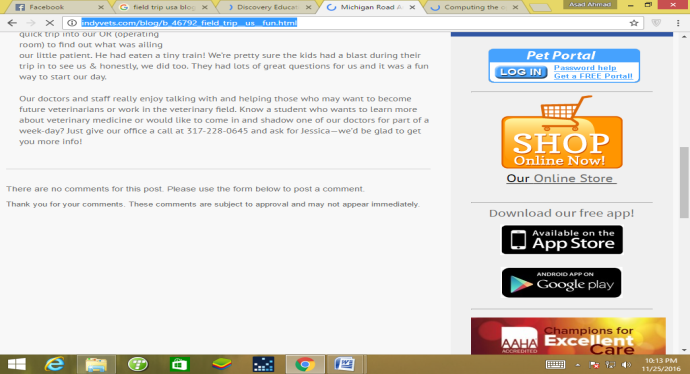 http://www.randalolson.com/2015/03/08/computing-the-optimal-road-trip-across-the-u-s/ 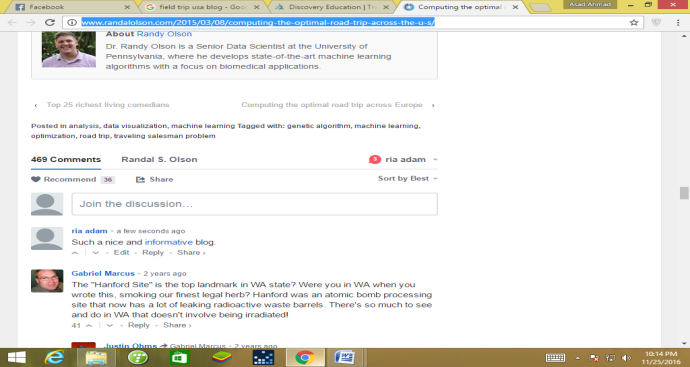 https://pesgbblog.org.uk/2016/10/25/review-purbeck-lacustrine-limestones-field-trip/comment-page-1/#comment-1047 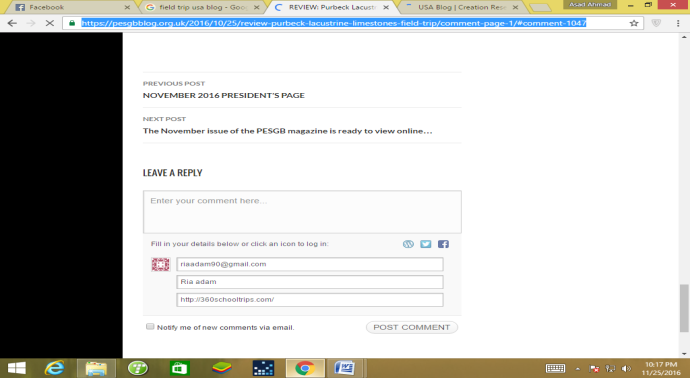 http://blogs.agu.org/thefield/2016/10/03/virtual-field-trip-seneca-rocks-west-virginia/#comment-289 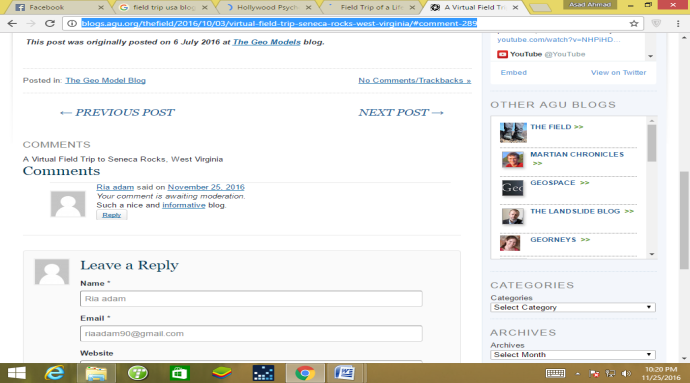 http://blogs.sussex.ac.uk/losangeles/2016/03/22/hollywood-psychogeographies/#comment-117 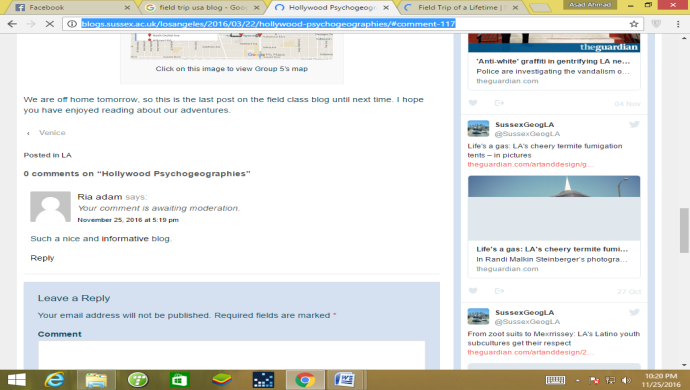 https://blog.education.nationalgeographic.com/2014/11/13/educator-of-the-week-field-trip-of-a-lifetime/comment-page-1/#comment-143973 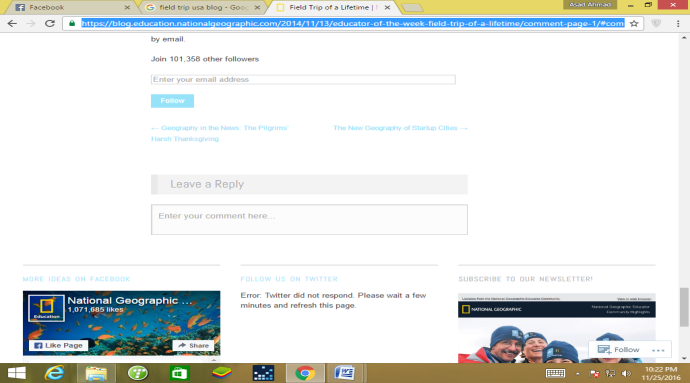 http://www.americabyrail.com/Blog/tabid/78/articleType/ArticleView/articleId/497/Top-Holiday-Light-Shows-in-the-United-States.aspx 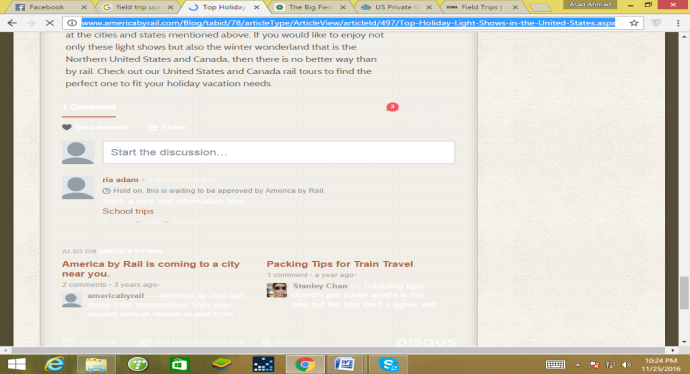 http://www.literal-latte.com/2016/09/the-mysterious-crotch-grabbing-handshake-hard-lessons-in-vietnam/#comment-167787 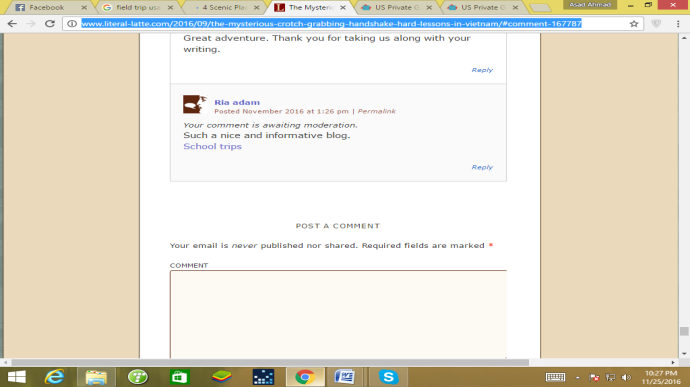 http://www.goalzero.com/solarlife/2013/10/09/peak-designs-field-trip/#comment-626133 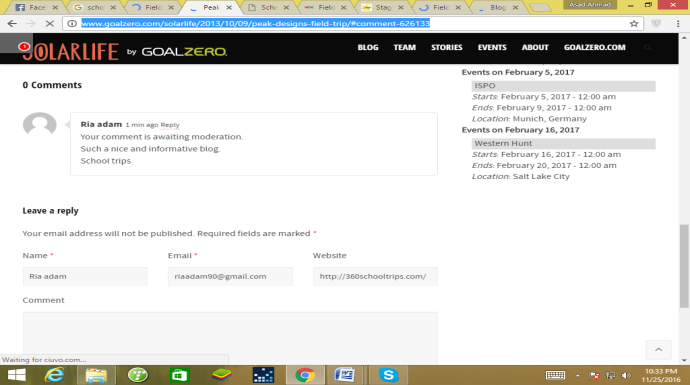 https://www.blogger.com/comment.g?blogID=4254389360108588963&pageID=3838977580614626971&page=1&token=1480095269893 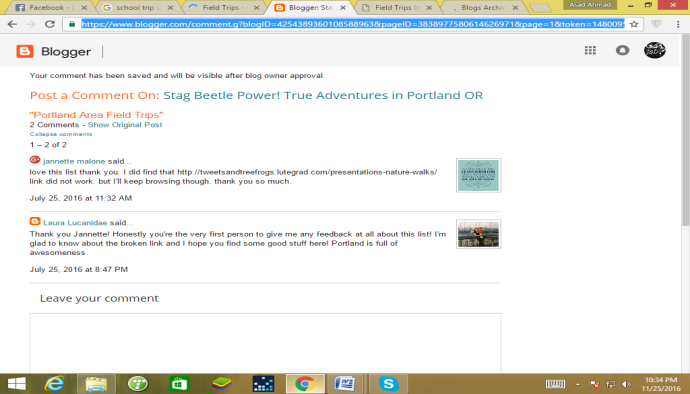 http://www.rayburntours.com/education/blog/uncategorized/top-5-iceland-wonders-wow-students/#comment-1045 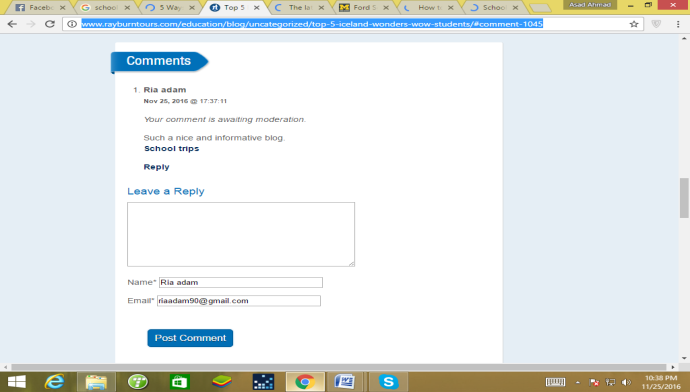 http://www.nationsclassroomtours.com/blog/5-ways-to-deal-with-school-trip-anxiety?success=true 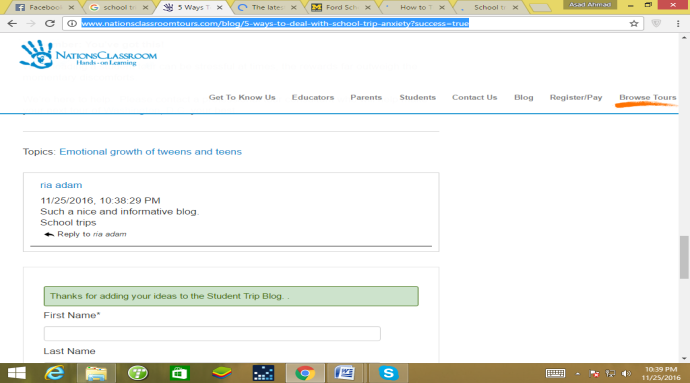 http://v2.sts.se/sts-blog/coast-to-coast-usa/2016/06/16/last-but-not-least-no-4/#comment-3682 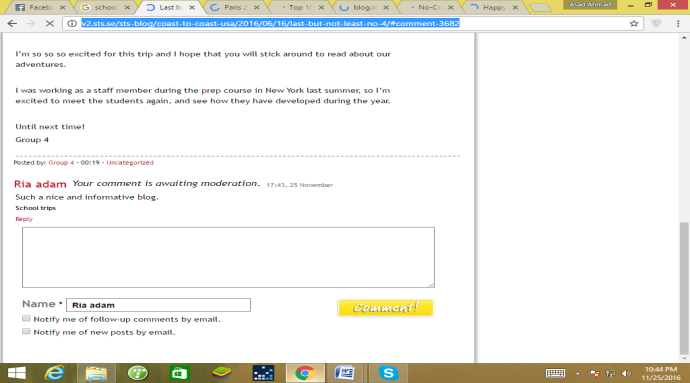 http://blog.internationalstudent.com/2016/11/ways-reboot-winter-break/#comment-1107101 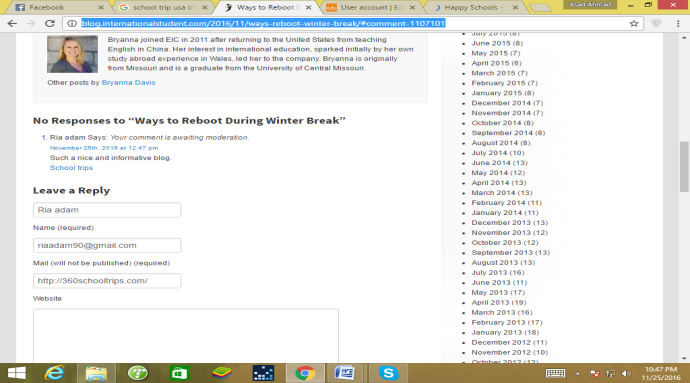 https://www.gooverseas.com/blog/high-school-study-abroad-scholarships 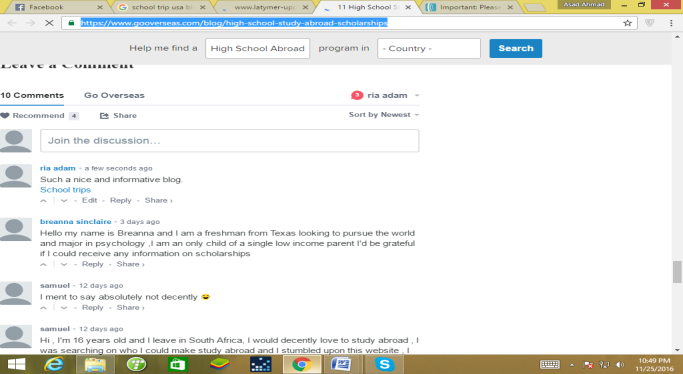 